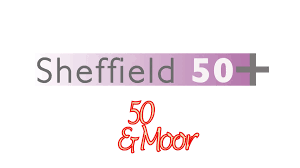 Meeting AgendaThursday 5th December 2019 at 1.30pm to 3.30pmGround floor conference roomsSouth Yorkshire Fire and Rescue HQ, Eyre Street, SheffieldDear Sheffield 50+Please see the below agenda for the next meeting on the 5th of December 2019Welcomes and IntroductionsMinutes, Matters Arising and Updates from November meetingSteve Chu- Age Uk Sheffield Information sharing opportunity for members to raise any other ideas, projects or useful information they feel may be relevant to the organisation before we close for the festive periodSuggestions and thoughts around speakers for 2020 – Jo GlavesAny other urgent business Please advise Joanna Glaves prior to the meeting if you wish to raise anything on joanna.glaves@ageuksheffield.org.uk.